第二十一类        家用或厨房用器具和容器；梳子和海绵；刷子（画笔除外）；制刷材料；清洁用具；钢丝绒；未加工或半加工玻璃（建筑用玻璃除外）；不属别类的玻璃器皿、瓷器和陶器。 [注释]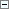 第二十一类主要包括家庭和厨房用小型手动器具以及盥洗室用具、玻璃器皿和瓷器。 
本类尤其包括： 
——家庭和厨房用器具及容器，如：厨房用具，桶，用铁、铝、塑料或其他材料制成的盆，以及小型手动的切碎机、研磨机、压榨机； 
——电梳； 
——电牙刷； 
——碗碟架和饮料瓶架（餐具）。 
本类尤其不包括： 
——某些玻璃制品、瓷器和陶器（查阅按字母顺序排列的商品分类表）； 
——清洁制剂、肥皂等（第三类）； 
——小型电动的切碎机、研磨机、压榨机（第七类）； 
——剃刀及剃毛装置、修剪刀（手工器具）、修指甲和修脚的金属器具（第八类）； 
——电烹饪器具（第十一类）； 
——梳妆镜（第二十类）。【2101】厨房炊事用具及容器（包括不属别类的餐具）        盆（容器）210025， 黄油碟210030， 黄油碟罩210031， 盆（碗）210039，碗210039， 瓶210045， 调味瓶210057， 水果杯210089， 调味品套瓶210122， 午餐盒210140， 罐210153， 蔬菜盘210154， 家用器皿210159， 面包屑盘210160， 蛋杯210165， 纸盘210173， 家用纸托盘210180， 胡椒瓶210185， 家用或厨房用容器210199， 色拉碗210203，盐瓶210204， 成套杯、碗、碟210207， 碟210208， 汤碗210214， 糖碗210218， 杯210220，缸*210226， 餐具（刀、叉、匙除外）210227， 盘210235， 糖果盒210244， 奶酪盘罩210265， 家用托盘210267， 碟罩210269， 水壶210271， 水瓶210271， 厨房容器210272， 长颈瓶*210289， 油和醋用调味套瓶210292， 纸或塑料杯210318， 饭盒210325， 一次性盘子210333 
        ※日用搪瓷塑料器皿（包括盆、碗、盘、壶、杯）C210015， 磁疗杯C210016 
        面包篮（家用）210017，成套的烹饪锅210026， 开塞钻（电或非电）210043， 开瓶器（电或非电）210048，烹饪用金属扦210049，菜单卡片夹210064， 炖锅210065， 大锅210070， 模子（厨房器具）210079， 鸡尾酒调酒器210082， 胶锅210084， 家用过滤器210088， 桌用刀架210090， 壶盖塞210091， 锅盖210092， 家用非电动搅拌机210096， 烹饪锅210101， 勺形铲（餐具）210102， 烹调用模210103， 煮牛奶防溢片210107， 厨房用切菜板210108， 漏斗210121，家用非电动打蛋器210134， 煎锅210136，家用非电动榨水果器210138， 蛋糕模子210142， 烤盘（烹饪用具）210145， 烤架（烹饪用具）210145， 烤架支架210146， 涂油匙（厨房用具）210156， 厨房用非电动碾磨器210158， 家用手动研磨机210162， 切面包板210169， 装备齐全的野餐篮（包括盘、碟）210170， 过滤器210174， 擀面杖（家用）210175， 馅饼用铲210177，手动胡椒研磨器210184， 厨房用擦菜板210197， 餐巾环210200， 餐巾架210210， 分隔层饰盘210219， 非电高压锅（加压炊具）210236， 非电力压力锅（高压锅）210236，非电动搅拌器210238，奶瓶用非电加热器210239， 非电烧水壶210246， 非纸制、非纺织品制杯垫210258， 非电力油炸锅210260， 家用篮210266， 矮脚金属架（餐具）210270， 厨房用具210273， 非电气炊具210274，烘蛋奶饼的非电铁模210309， 面包箱210310， 筷子210311， 鸡尾酒搅拌棒210314， 糕点裱花用袋（裱花袋）210315，饼干切刀210316， 饼干筒210317，非电加热的火锅210322， 餐桌用旋转盘210324， 搅拌匙（厨房用具）210326， 面条机（手动）210327， 切糕点器210328， 刮板（厨房用具）210330， 蒜压榨器（厨房用具）210332，烘焙垫210346，接油盘210350，非电蒸锅 210353，厨房用非电动轧碎机210355，隔热垫210356，涂油管210359 
        ※铁锅C210001， 铁壶C210002， 炒勺C210003， 铁桶C210004， 蒸屉C210005， 笼屉C210006， 笊篱C210007， 铁镬C210009， 箩斗C210010， 纱罩C210011， 箩底C210012， 煤气火锅C210013， 铁丝筛子C210014，冰棍棒C210017， 冰淇淋夹勺C210018注：1.纸盘，家用纸托盘与1603啤酒杯垫，纸制杯盘垫，纸制杯垫类似；与第九版及以前版本纸垫1603纸垫、桌上纸杯垫交叉检索； 
2.瓶与2102，2106，2111各种瓶类似； 
3.本类似群根据功能、用途与2002商品类似，与第八版及以前版本1402商品交叉检索； 
4.开塞钻（电或非电），开瓶器（电或非电）与0810 非电动开罐器类似，与第九版及以前版本0810 非电动开罐头器交叉检索； 
5.面包篮（家用），面包箱与2002面包师用面包篮类似；与第九版及以前版本2002面包筐交叉检索； 
6.盆（容器），铁桶与2106水桶，提桶类似； 
7.本类似群第一、二自然段与2102玻璃碗，玻璃杯（容器），彩色玻璃器皿，日用玻璃器皿（包括杯、盘、壶、缸），2103及2105商品类似，与第八版及以前版本2106非贵重金属罐，非贵重金属水瓶，非贵重金属瓶交叉检索。【2102】不属别类的玻璃器皿        玻璃烧瓶（容器）210009， 小玻璃瓶（容器）210009， 玻璃瓶（容器）210022，广口玻璃瓶210033， 玻璃盖210042， 玻璃塞210042， 玻璃碗210044， 玻璃杯（容器）210085， 彩色玻璃器皿210230， 玻璃盒210243， 陶瓷或玻璃标志牌210279 
        ※玻璃烧瓶（容器）210009， 小玻璃瓶（容器）210009， 玻璃瓶（容器）210022，广口玻璃瓶210033， 玻璃盖210042， 玻璃塞210042， 玻璃碗210044， 玻璃杯（容器）210085， 彩色玻璃器皿210230， 玻璃盒210243， 陶瓷或玻璃标志牌210279注：1.玻璃碗，玻璃杯（容器），彩色玻璃器皿，日用玻璃器皿（包括杯、 盘、壶、缸）与2101第一、二自然段，2103及2105商品类似； 
2.本类似群各种瓶与2101瓶类似。【2103】瓷器，陶器（茶具，酒具除外）        酸坛210040， 细颈坛210040， 家庭用陶瓷制品210068， 瓦器210129， 锡釉陶器210157， 陶制平底锅210181， 瓷器210189， 陶器210193 
        ※日用瓷器（包括盆、碗、盘、壶、餐具、缸、坛、罐）C210024， 日用陶器（包括盆、碗、盘、缸、坛、罐、砂锅、壶、炻器餐具）C210025， 陶瓷支撑球C210026， 耐酸耐碱陶瓷器C210027， 仿瓷器C210028， 仿陶器C210029注：本类似群与2101第一、二自然段，2102玻璃碗，玻璃杯（容器），彩色玻璃器皿，日用玻璃器皿（包括杯、盘、壶、缸）及2105商品类似。【2104】玻璃、瓷、陶的工艺品        瓷器装饰品210078， 瓷、陶瓷、陶土或玻璃塑像210217， 瓷、陶瓷、陶土或玻璃艺术品210234， 瓷、陶瓷、陶土或玻璃半身雕像210252， 瓷、陶瓷、陶土或玻璃小雕像210285 
        ※唐三彩C210030， 水晶工艺品C210054【2105】茶具、酒具、咖啡具及饮水用具        啤酒杯210032， 饮用器皿210034， 茶叶罐210038， 酒具（托盘）210058， 细颈圆酒瓶210063， 角形饮水器210086，苏打水用虹吸瓶210118， 运动用饮水瓶210144，酒具210155， 吸液管（品酒用具）210178， 品酒用具（虹吸管）210178， 茶具（餐具）210209，茶托210212，茶壶210222，有柄大杯210232， 滤茶球210248， 茶叶浸泡器210248， 手动磨咖啡器210254， 咖啡具（餐具）210255， 非电咖啡过滤器210256， 非电咖啡渗滤壶210257， 非电咖啡壶210287， 滤茶器210288，单柄大酒杯210291，饮水玻璃杯210319，饮用吸管210342，扁酒壶210348注：1.本类似群与2101第一、二自然段，2102玻璃碗，玻璃杯（容器），彩色玻璃器皿，日用玻璃器皿（包括杯、盘、壶、缸），2103商品交叉检索； 
2.本类似群根据功能、用途与第八版及以前版本1402商品交叉检索； 
3.饮用吸管与第九版及以前版本2008饮用麦杆吸管、饮用麦管交叉检索； 
4.运动用饮水瓶与第十版及以前版本2106旅行饮水瓶，葫芦瓶交叉检索。【2106】家庭日用及卫生器具        （一）搓衣板210006， 浇水软管用喷嘴210012， 洒水设备210013， 洒水器210015， 喷壶210016， 水桶210023， 提桶210023， 喷管210027， 纸巾盒210036，肥皂盒210037， 脱靴器210041， 家用细筛210061， 煤渣用筛（家用器皿）210067， 熨衣板套（成形的）210093， 领带压平器210094， 筛（家用器具）210097， 洗涤桶210106，熨斗架210112， 卫生纸分配器210116， 肥皂分配器210117， 鞋楦（撑具）210120， 洗衣用晾衣架210126， 纺织品制桶210127， 花和植物用固定物（插花用具）210132， 花盆210133， 家用除烟器210139，手套撑具210141， 压裤器210171， 熨衣板210179， 喷水壶喷头210183， 喷壶莲蓬头210183， 花瓶210190， 肥皂碟210191， 肥皂架210191， 便壶210192， 垃圾箱210194， 垃圾桶210194，浇花和植物用洒水器210206， 浇花和植物用喷水器210206， 鞋拔210213， 衣服撑架210221， 钮扣钩210223， 存钱罐210224， 盥洗室器具210225， 非医用喷雾器210233， 烛环210242， 蜡烛架（烛台）210245， 烛台210245， 非纸制花盆套210253， 个人用除臭装置210277， 熄烛器210295， 婴儿浴盆（便携式）210301，衣夹210313， 清理堵塞排水管用手压皮碗210329， 毛巾架和毛巾挂环210334， 卫生纸架210335， 拖把绞干器210339， 废纸篓210340， 窗台花箱 210341，靴楦（撑具）210347，蜡烛罐 210352 
        ※痰盂C210031 

        （二）薰香炉210056 
        ※祭祀容器C210055，香炉C210057注：1.本类似群各部分间不类似； 
2.便壶，痰盂与1004卧床病人用便盆，卧床病人用尿壶类似，与第九版及以前版本1004病床上用便盆，尿壶（容器）交叉检索； 
3.痰盂与1004医用痰盂类似； 
4.水桶，提桶与2101盆（容器），铁桶，2002非金属桶，非金属大桶类似； 
5.烛环，蜡烛架（烛台），烛台，熄烛器与第八版及以前版本1402贵重金属蜡烛架（烛台），贵重金属烛台，贵重金属熄烛器，贵重金属烛环交叉检索； 
6.花瓶与第八版及以前版本1402贵重金属花瓶交叉检索； 
7.本类似群各种瓶与2101瓶类似； 
8.香炉、祭祀容器与第八版及以前版本2106非金贵重金属祭祀用容器，1402贵重金属制祭祀容器交叉检索； 
9.花瓶、花盆、窗台花箱与2114第（二）部分商品类似。【2107】梳子，刷子（不包括牙刷），制刷材料        （一）梳*210076， 大齿发梳210110， 梳子盒210128， 电梳210176 
        ※篦子C210033 

        （二）刷子*210014， 马梳210028， 指甲刷210050， 马桶刷210051， 玻璃灯罩刷210052， 刷制品210053， 鞋刷210071， 马刷210073， 动物用梳210075， 擦洗刷210137， 长柄柏油刷210147， 电刷（机器部件除外）210251， 擦罐和容器用刷210278， 洗餐具刷210304 ，涂油刷 210358 
        ※排笔刷C210034 

        （三）制刷用兽毛210010， 制刷原料210054， 制刷用毛210055， 猪鬃210188注：1.本类似群各部分之间商品不类似； 
2.排笔刷与1614排笔（文具）类似。【2108】刷牙用具        牙刷210250， 牙及牙床清洁用吸水器210262， 电动牙刷210276 
        ※牙刷盒C210056【2109】牙签        牙签210105， 牙签盒210275， 牙线210320注：牙签盒与第八版及以前版本1402贵重金属牙签盒交叉检索。【2110】化妆用具        化妆用具210087， 梳妆盒210115，专用化妆包210115，梳妆海绵210123， 粉扑210148， 随身携带的粉饼盒210195， 眉刷210215， 喷香水器210228， 香水喷瓶210228， 修面刷210240，修面刷架210241， 擦皮肤用摩擦海绵210331，卸妆器具210344，化妆用刮板210349，化妆用海绵 210354 
        ※颊刷C210036， 眼影刷C210037， 睫毛刷C210038注：1.本类似群与0306 化妆用棉签，化妆棉，唇膏盒类似，与第十版及以前版本0306 棉签（梳妆用品），第九版及以前版本0306 成套化妆用具交叉检索； 
2.擦皮肤用摩擦海绵与2112沐浴海绵类似； 
3.随身携带的粉饼盒与第八版及以前版本1402贵重金属制随身携带的粉饼盒交叉检索； 
4.卸妆器具与第九版及以前版本0924卸妆用电力器具交叉检索。【2111】隔热用具        食物保温容器210007， 饮料隔热容器210035， 隔热瓶210046， 保温瓶210046， 冷藏瓶210047， 隔热容器210062， 冰块模210099，冷却容器（冰桶）210196， 冰桶210196， 制冰和冷饮的金属容器210211， 非电便携式冷藏盒210261， 保温袋210323， 茶壶保暖套210343 
        ※暖水瓶C210039， 暖水瓶壳C210040， 非电热壶C210053注：1.本类似群各种瓶与2101瓶类似； 
2.茶壶保暖套与第九版及以前版本2610茶壶保暖套交叉检索； 
3.暖水瓶与1104电热水瓶类似。【2112】家务用具        清洁用钢丝绒210005， 地毯拍打器（手工具）210008， 扫帚210020， 扫地毯器210021， 金属制擦锅器210066， 清洁用布210077， 非电动打蜡设备210080， 抛光用皮革210100， 手动清洁器具210104， 非电掸灰设备210111， 海绵夹持器210124， 家具掸210125， 拖把210135， 清洁用废羊毛210163， 清洁用垫210168， 擦洗垫210168， 家用抛光设备和机器（非电动的）210186， 抛光材料（使发光用）（制剂、纸、石料除外）210187， 厨房用擦垫210259， 清洁用麂皮210263， 擦鞋用非电动打蜡机210264， 清洁用废棉纱210268， 家用海绵210280， 羽毛掸210281， 抹布210282， 家务手套210290， 抛光用手套210294， 洗地板布210303， 清洁用纤维束210312， 园艺手套210321，烤箱用手套210357，厨房用隔热手套210357，烧烤用手套210357，洗车用手套210360 
        ※擦鞋器C210041， 清扫器C210042， 钢丝轮C210043， 门窗玻璃清洁器C210044， 玻璃防雾布C210045， 沐浴海绵C210047注：1.家务手套，抛光用手套，园艺手套，洗车用手套与第十版及以前版本2408 商品交叉检索； 
2.沐浴海绵与2110擦皮肤用摩擦海绵类似。【2113】未加工或半加工玻璃（不包括建筑用玻璃）        水晶（玻璃制品）210098， 装饰用玻璃粉210114， 彩饰玻璃210119， 玻璃板（原材料）210143， 未加工或半加工玻璃（建筑玻璃除外）210149， 非绝缘用玻璃棉210152， 非建筑用玻璃镶嵌物210161，乳白玻璃210166，半透明玻璃210167， 合成灵敏导电玻璃210229， 运载工具用窗玻璃（半成品）210231， 非纺织用矽玻璃纤维210283， 非绝缘、非纺织用玻璃纤维210284， 非纺织用玻璃纤维线210286， 非建筑用石英玻璃（半成品）210308 
        ※不碎玻璃C210048， 钢化玻璃C210049， 半制品玻璃管C210051注：彩饰玻璃，乳白玻璃，半透明玻璃，运载工具用窗玻璃（半成品），不碎玻璃，钢化玻璃与1911 商品类似。【2114】不属别类的动植物器具        （一）饮水槽210001， 喂料槽210002， 家禽环210011， 鸟环210018，鸟食台*210019， 鸟笼210059， 动物饲料槽210074，人造留窝鸡蛋210164，家养宠物用笼子210302，宠物排泄用盒（盘）210306 

        （二）室内植物培养箱210305，室内水族池210336，水缸（室内水族池）210336， 水族池罩210337， 室内生态培养箱210338注：1.本类似群各部分之间商品不类似； 
2.本类似群第（一）部分与2009商品类似； 
3.本类似群第（二）部分与2106花瓶、花盆、窗台花箱类似，与第九版及以前版本2106室内养殖池（种植物用）、室内培养池（种植物用）交叉检索，与第八版及以前版本1620第二自然段商品交叉检索。【2115】家用灭虫、灭鼠用具        蝇拍210069， 捕虫器210150， 捕鼠机210198， 捕鼠器210216，诱杀昆虫用电力装置 210345，捕蝇器210351 
        ※除蚊器C210052注：诱杀昆虫用电力装置与第九版及以前版本0924诱杀昆虫用电力装置交叉检索。